Коршунов Тимур 5-г и Коршунов Полина 3-БФотографии военных лет 1942-1943гПрапрадед Куренков Илья Степанович 20.07.1905-31.07.1943 (погиб под Курском)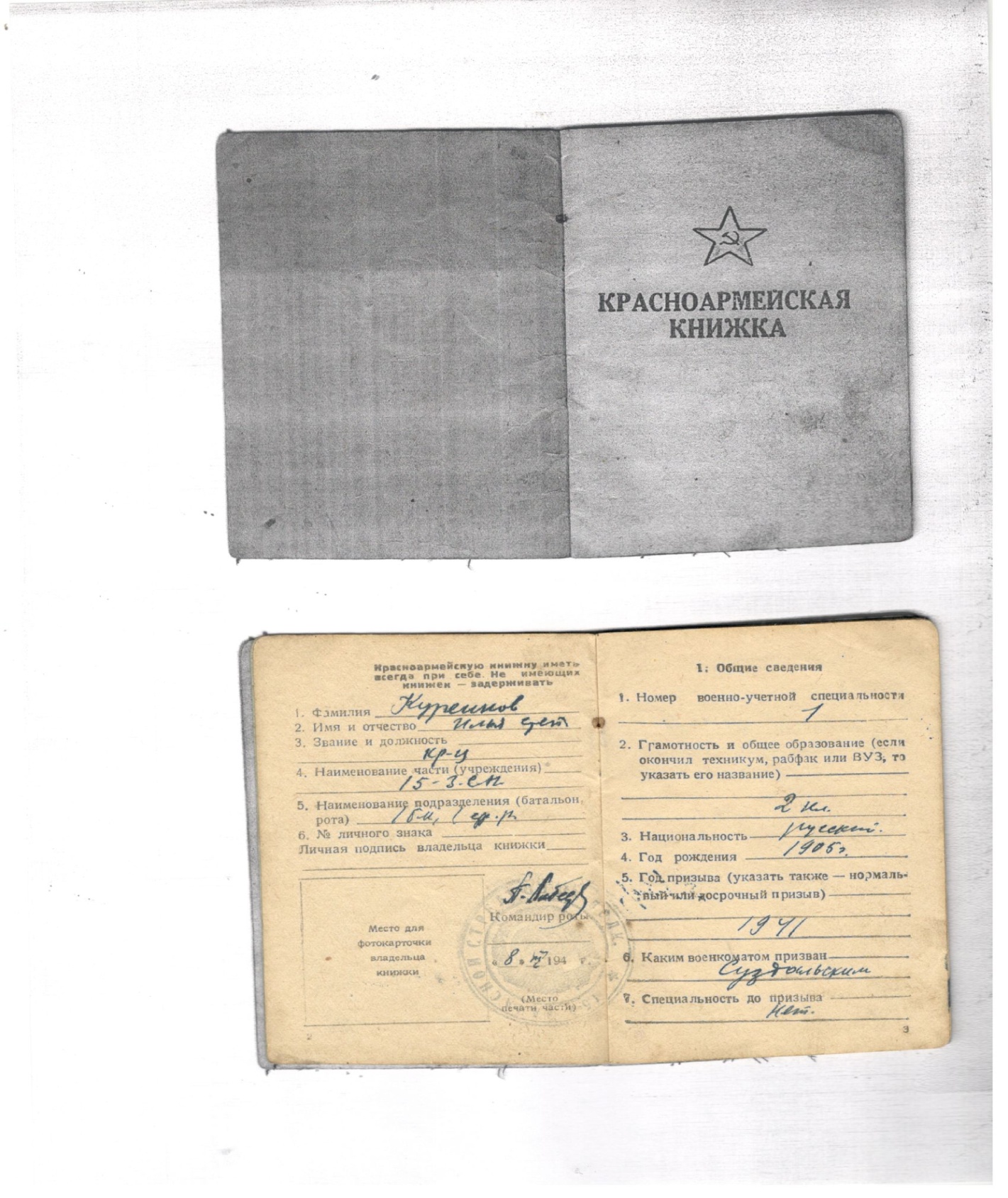 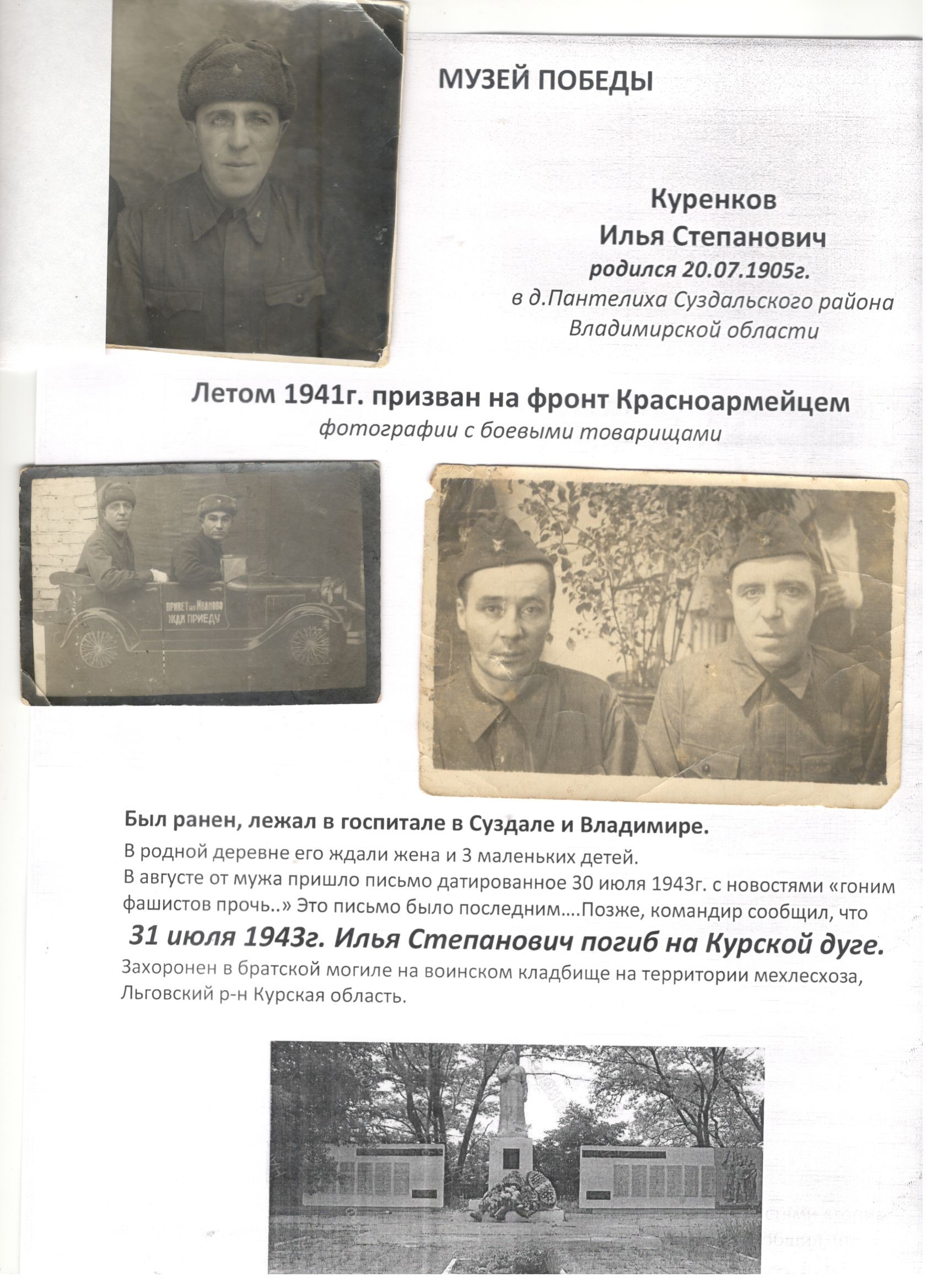 